BBetting Control Act 1954Portfolio:Minister for Racing and GamingAgency:Gaming and Wagering Commission of Western AustraliaBetting Control Act 19541954/063 (3 Eliz. II No. 63)30 Dec 19541 Aug 1955 (see s. 2 and Gazette 29 Jul 1955 p. 1767)Betting Control Act Amendment Act 19561956/050 (5 Eliz. II No. 50)18 Dec 195618 Dec 1956Betting Control Act Continuance Act 19571957/036 (6 Eliz. II No. 36)18 Nov 195718 Nov 1957Reprint approved 16 Feb 1959 in Volume 14 of Reprinted ActsReprint approved 16 Feb 1959 in Volume 14 of Reprinted ActsReprint approved 16 Feb 1959 in Volume 14 of Reprinted ActsReprint approved 16 Feb 1959 in Volume 14 of Reprinted ActsBetting Control Act Amendment Act 19591959/076 (8 Eliz. II No. 76)14 Dec 195921 Dec 1959 (see s. 2 and Gazette 18 Dec 1959 p. 3339)Betting Control Act Amendment Act 19601960/049 (9 Eliz. II No. 49)28 Nov 196031 Dec 1960 (see s. 2 and Gazette 23 Dec 1960 p. 4074)Betting Control Act Amendment Act (No. 2) 19601960/066 (9 Eliz. II No. 66)2 Dec 19602 Dec 1960Anzac Day Act 1960 s. 91960/073 (9 Eliz. II No. 73)12 Dec 196012 Dec 1960Betting Control Act Amendment Act 19611961/014 (10 Eliz. II No. 14)20 Oct 196120 Oct 1961Reprint approved 11 Apr 1963 in Volume 17 of Reprinted ActsReprint approved 11 Apr 1963 in Volume 17 of Reprinted ActsReprint approved 11 Apr 1963 in Volume 17 of Reprinted ActsReprint approved 11 Apr 1963 in Volume 17 of Reprinted ActsBetting Control Act Amendment Act 19631963/028 (12 Eliz. II No. 28)13 Nov 196313 Nov 1963Decimal Currency Act 19651965/11321 Dec 1965Act other than s. 4‑9: 21 Dec 1965 (see s. 2(1)); s. 4‑9: 14 Feb 1966 (see s. 2(2))Acts Amendment (Commissioner of State Taxation) Act 1970 Pt. IX1970/0218 May 19701 Jul 1970 (see s. 2 and Gazette 26 Jun 1970 p. 1831)Betting Control Act Amendment Act 19701970/06617 Nov 197017 Nov 1970Betting Control Act Amendment Act (No. 2) 19701970/07517 Nov 19701 Jan 1971 (see s. 2)Reprint approved 24 Mar 1971 Reprint approved 24 Mar 1971 Reprint approved 24 Mar 1971 Reprint approved 24 Mar 1971 Age of Majority Act 1972 s. 6(2)1972/04618 Sep 19721 Nov 1972 (see s. 2 and Gazette 13 Oct 1972 p. 4069)Betting Control Act Amendment Act 19761976/07718 Oct 197610 Dec 1976 (see s. 2 and Gazette 10 Dec 1976 p. 4879)Betting Control Act Amendment Act 19781978/07827 Oct 197827 Oct 1978Reprint approved 1 Jun 1979 Reprint approved 1 Jun 1979 Reprint approved 1 Jun 1979 Reprint approved 1 Jun 1979 Acts Amendment (Gaming and related provisions) Act 1985 Pt. V1985/02924 Apr 19851 Jun 1985 (see s. 2 and Gazette 31 May 1985 p. 1877)Acts Amendment (Betting Control) Act 1985 Pt. II1985/03424 Apr 198524 Apr 1985 (see s. 2)Betting Control Amendment Act 19871987/00629 May 1987s. 1 & 2: 29 May 1987;Act other than s. 1 & 2: 6 Nov 1987 (see s. 2 and Gazette 6 Nov 1987 p. 4069)Acts Amendment and Repeal (Gaming) Act 1987 Pt. II1987/07426 Nov 19872 May 1988 (see s. 2 and Gazette 29 Apr 1988 p. 1292)Betting Control Amendment Act (No. 2) 19871987/07826 Nov 1987s. 1 & 2: 26 Nov 1987;Act other than s. 1 & 2: 4 Mar 1988 (see s. 2 and Gazette 4 Mar 1988 p. 665)Acts Amendment (Betting Tax and Stamp Duty) Act (No. 2) 1990 Pt. 31990/05817 Dec 19901 Aug 1989 (see s. 2)Acts Amendment and Repeal (Betting) Act 1992 Pt. 3 & 41992/01116 Jun 1992Pt. 3: 10 Jul 1992 (see s. 2(1) and Gazette 10 Jul 1992 p. 3185); Pt. 4: 31 Jul 1992 (see s. 2(2) and Gazette 10 Jul 1992 p. 3185)Reprinted as at 20 Aug 1992 Reprinted as at 20 Aug 1992 Reprinted as at 20 Aug 1992 Reprinted as at 20 Aug 1992 Acts Amendment (Public Sector Management) Act 1994 s. 3(2)1994/03229 Jun 19941 Oct 1994 (see s. 2 and Gazette 30 Sep 1994 p. 4948)Acts Amendment (Racing and Betting Legislation) Act 1995 Pt. 31995/06327 Dec 199528 Jun 1996 (see s. 2 and Gazette 25 Jun 1996 p. 2901)Local Government (Consequential Amendments) Act 1996 s. 41996/01428 Jun 19961 Jul 1996 (see s. 2)Reprinted as at 20 Feb 1997 Reprinted as at 20 Feb 1997 Reprinted as at 20 Feb 1997 Reprinted as at 20 Feb 1997 Statutes (Repeals and Minor Amendments) Act 1997 s. 221997/05715 Dec 199715 Dec 1997 (see s. 2(1))Betting Control Amendment Act 19981998/01715 Jun 1998s. 1 & 2: 15 Jun 1998;Act other than s. 1 & 2: 1 Aug 1998 (see s. 2 and Gazette 21 Jul 1998 p. 3825)Western Australian Greyhound Racing Association Amendment Act 1998 s. 201998/02330 Jun 19981 Aug 1998 (see s. 3 and Gazette 21 Jul 1998 p. 3825)Acts Amendment (Fixed Odds Betting) Act 1999 Pt. 31999/04016 Nov 199915 Jan 2000 (see s. 2 and Gazette 14 Jan 2000 p. 153)Corporations (Consequential Amendments) Act 2001 Pt. 72001/01028 Jun 200115 Jul 2001 (see s. 2 and Gazette 29 Jun 2001 p. 3257 and Cwlth. Gazette 13 Jul 2001 No. S285)Reprinted as at 12 Apr 2002 Reprinted as at 12 Apr 2002 Reprinted as at 12 Apr 2002 Reprinted as at 12 Apr 2002 Betting Legislation Amendment Act 2002 Pt. 22002/0138 Jul 200221 Sep 2002 (see s. 2 and Gazette 20 Sep 2002 p. 4693)Racing and Gambling Legislation Amendment and Repeal Act 2003 Pt. 7 Div. 12003/03526 Jun 2003s. 74, 76(b), (d)‑(g), 77(1), 80, 81(1)‑(4), 82‑84, 95 & 98: 1 Aug 2003 (see s. 2 and Gazette 29 Jul 2003 p. 3259); s. 75, 76(a), (c) & (h), 77(2), 78, 79, 81(5) & (6), 85‑94, 96, 97 & 99‑103: 30 Jan 2004 (see s. 2 and Gazette 30 Jan 2004 p. 397)Courts Legislation Amendment and Repeal Act 2004 s. 1412004/05923 Nov 20041 May 2005 (see s. 2 and Gazette 31 Dec 2004 p. 7128)Criminal Procedure and Appeals (Consequential and Other Provisions) Act 2004 s. 80 & 822004/08416 Dec 20042 May 2005 (see s. 2 and Gazette 31 Dec 2004 p. 7129 (correction in Gazette 7 Jan 2005 p. 53))Planning and Development (Consequential and Transitional Provisions) Act 2005 s. 152005/03812 Dec 20059 Apr 2006 (see s. 2 and Gazette 21 Mar 2006 p. 1078)Reprint 8 as at 20 Oct 2006 Reprint 8 as at 20 Oct 2006 Reprint 8 as at 20 Oct 2006 Reprint 8 as at 20 Oct 2006 Criminal Investigation (Consequential Provisions) Act 2006 s. 732006/05916 Nov 20061 Jul 2007 (see s. 2 and Gazette 22 Jun 2007 p. 2838)Betting and Racing Legislation Amendment Act 2006 Pt. 2 (s. 3‑12)2006/07013 Dec 2006s. 3, 5‑8 & 10: 29 Jan 2007 (see s. 2 and Gazette 23 Jan 2007 p. 181);s. 4, 9, 11 & 12: 9 Jul 2007 (see s. 2 and Gazette 22 Jun 2007 p. 2837)Liquor and Gaming Legislation Amendment Act 2006 s. 1142006/07313 Dec 20067 May 2007 (see s. 2(2) and Gazette 1 May 2007 p. 1893)Racing, Wagering and Betting Legislation Amendment and Repeal Act 2007 Pt. 22007/00813 Jun 200714 Jun 2007 (see s. 2)Reprint 9 as at 17 Aug 2007 Reprint 9 as at 17 Aug 2007 Reprint 9 as at 17 Aug 2007 Reprint 9 as at 17 Aug 2007 Statutes (Repeals and Miscellaneous Amendments) Act 2009 s. 252009/00821 May 200922 May 2009 (see s. 2(b))Acts Amendment (Bankruptcy) Act 2009 s. 112009/01816 Sep 200917 Sep 2009 (see s. 2(b))Racing and Wagering Legislation Amendment Act 2009 Pt. 22009/02923 Nov 200911 Jan 2010 (see s. 2(b) and Gazette 8 Jan 2010 p. 9‑10)Statutes (Repeals) Act 2014 s. 82014/0323 Dec 20144 Dec 2014 (see s. 2(b))Reprint 10 as at 29 Jul 2016 Reprint 10 as at 29 Jul 2016 Reprint 10 as at 29 Jul 2016 Reprint 10 as at 29 Jul 2016 Betting Tax Assessment Act 2018 Pt. 8 Div. 1 Subdiv. 1 & Div. 2 Subdiv. 12018/03712 Dec 2018Pt. 8 Div. 1 Subdiv. 1: 1 Jan 2019 (see s. 2(c));Pt. 8 Div. 2 Subdiv. 1: 1 Feb 2019 (see s. 2(b) & Gazette 25 Jan 2019 p. 193)Gaming and Wagering Legislation Amendment Act 2018 Pt. 22018/04112 Dec 20181 Feb 2019 (see s. 2(b) & Gazette 25 Jan 2019 p. 193‑4)TAB (Disposal) Act 2019 Pt. 62019/02118 Sep 2019s. 38, 39, 40(1), (4), (7), (9), (14) & (17), 42, 46‑48, 52, 77(1) & 80: 19 Sep 2019 (see s. 2(1)(c));s. 40(2), (3), (5), (6), (8), (10)‑(13), (15) & (16), 41, 43‑45, 49‑51, 53‑76, 77(2), 78 & 79: to be proclaimed (see s. 2(1)(b) & 2(2))Betting Control Amendment (Taxing) Act 20192019/02218 Sep 2019s. 1 & 2: 18 Sep 2019 (see s. 2(a));Act other than s. 1 & 2: 19 Sep 2019 (see s. 2(b))Mutual Recognition (Western Australia) Amendment Act 2022 Pt. 3 Div. 22022/00729 Mar 20221 Jul 2022 (see s. 2(b) and SL 2022/80)Directors’ Liability Reform Act 2023 Pt. 3 Div. 82023/0094 Apr 2023Pt. 3 Div. 8 (other than s. 27): 5 Apr 2023 (see s. 2(j));s. 27: operative on commencement of the TAB (Disposal) Act 2019 s. 70 (see s. 2(d)(ii))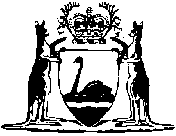 